Результат проведения 2-го этапа межведомственнойкомплексной оперативно-профилактической операции «Дети России - 2021»в период с 15 по 24 ноября 2021 года МБОУ СШ №4ПРОВЕДЕНЫ БЕСЕДЫ:«ФОРМИРОВАНИЕ НИКОТИНОВОЙ ЗАВИСИМОСТИ. ТАБАКОКУРЕНИЕ»БЕСЕДА С ВРАЧОМ НАРКОЛОГОМ БОРИСЕНКО  А.Д.  8 кл. и 9 кл.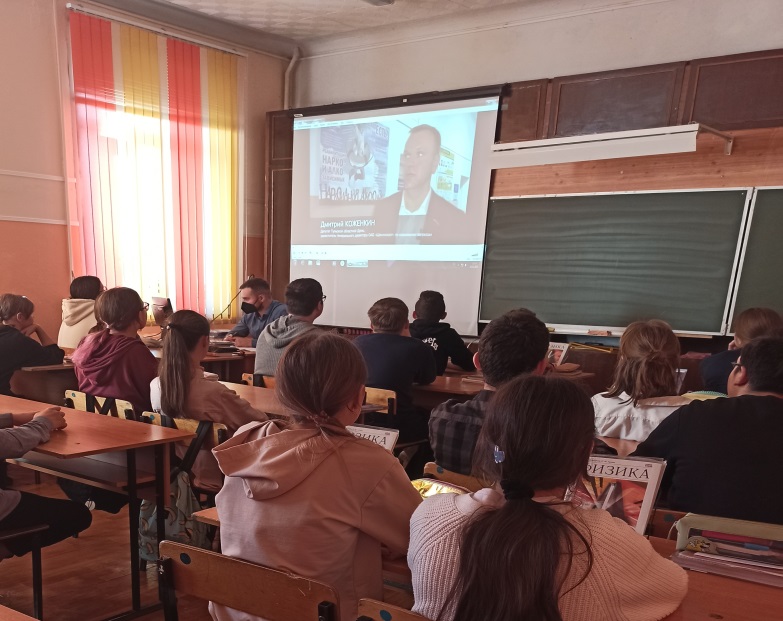 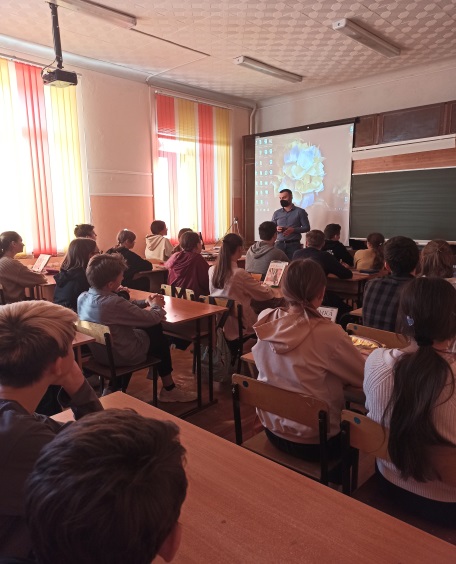 ПРОФИЛАКТИЧЕСКАЯ БЕСЕДА С ИНСПЕКТОРОМ ПО ДЕЛАМ НЕСОВЕРШЕННОЛЕТНИХ  СОКОЛОВОЙ Е.А.«Правонарушения как результат вредных привычек», 1 кл.,7 кл., 8 кл., 9 кл., 11 кл.«Ответственность за проступки» - ИНДИВИДУАЛЬНАЯ БЕСЕДА С ДЕТЬМИ СТОЯЩИМИ НА ВНУТРИШКОЛЬНОМ УЧЕТЕ.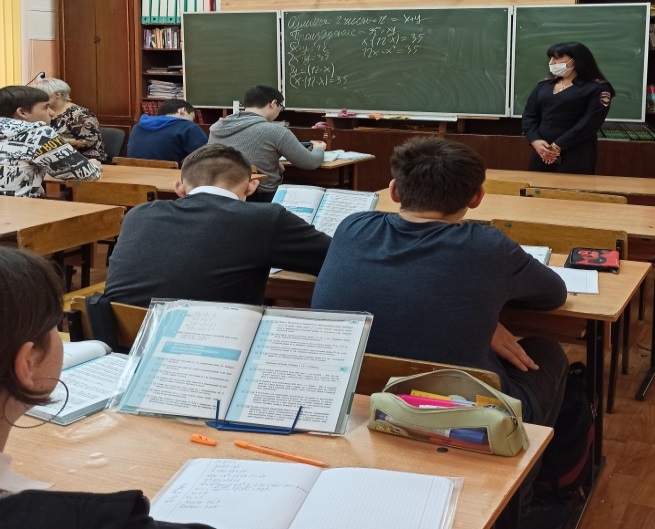 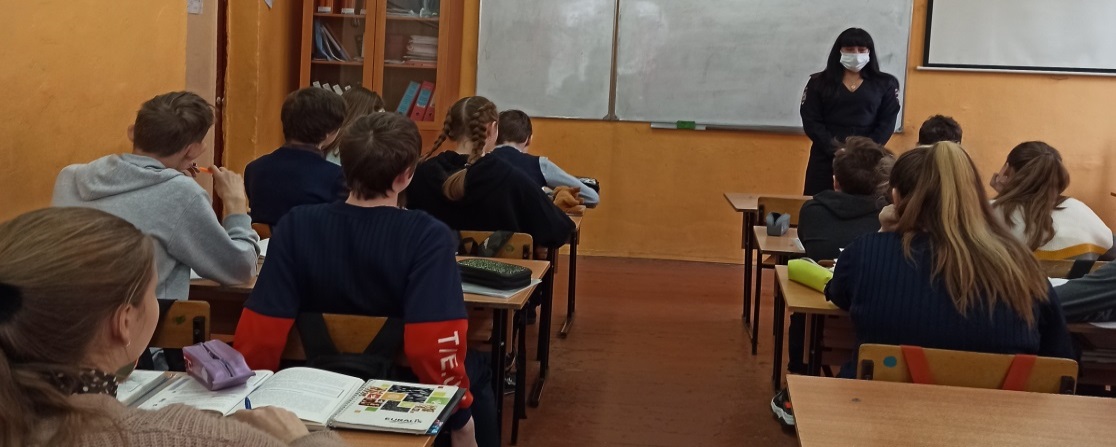 